Name: _________________________________	                      The Marshall Plan 	           A - CVocabulary: Part 1. Essential Questions  1. How did the United States help rebuild postwar Europe and Japan? __________________________________________________________________________________________________________________________________________________________________________________________________________________________________________________________________________________________________________________________________________________________________________________________________________________________________________________________________A. Rebuilding Efforts – EUROPE1. Much of Europe was left in __________ following WWII.  ___________ forces occupied most of __________________ and _________________ Europe and the ______________ portion of Germany. The _______________________________ felt it was in its best interest to help _______________ Europe and prevent __________________ and _________________ instability. 2.  The United States instituted Secretary of State George C. Marshall’s plan to __________ Europe called the _________________________, which provided massive _________________aid to rebuild European _____________________ and prevent the spread of _____________________.  3.  ___________________ was partitioned into ____________ and _______________ ________________.4. West Germany became ______________________ and resumed _________________________ after a few years of American, British, and French occupation. 5. East Germany remained under the domination of the __________________________ and did NOT adopt ___________________ institutions. 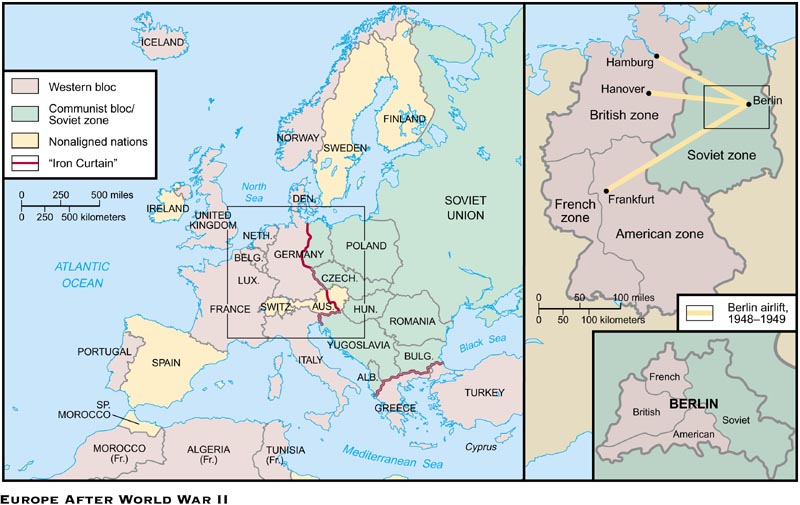 B. Rebuilding Efforts – JAPAN1. Following its defeat, Japan was occupied by ___________________ forces. 2. It soon adopted a _______________________ form of government.3. Soon after, they resumed ________________________________.3. Japan became a strong ________________ of the United States. C. Establishment of the United Nations1. The United Nations was formed _____________________ of World War II to create a body for the nations of the world to prevent future global _______________. SuperpowerOccupationCommunismPartitionedDominationDemocraticSelf-governmentMarshall PlanUnited NationsCredit (buying on credit)